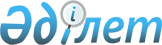 О внесении изменений в приказ исполняющего обязанности Министра по инвестициям и развитию Республики Казахстан от 25 февраля 2016 года № 223 "Об утверждении стандарта государственной услуги "Выдача удостоверений личности моряка Республики Казахстан"
					
			Утративший силу
			
			
		
					Приказ Министра по инвестициям и развитию Республики Казахстан от 22 октября 2018 года № 720. Зарегистрирован в Министерстве юстиции Республики Казахстан 12 ноября 2018 года № 17731. Утратил силу приказом Министра индустрии и инфраструктурного развития Республики Казахстан от 17 августа 2020 года № 433 (вводится в действие по истечении десяти календарных дней после дня его первого официального опубликования)
      Сноска. Утратил силу приказом Министра индустрии и инфраструктурного развития РК от 17.08.2020 № 433 (вводится в действие по истечении десяти календарных дней после дня его первого официального опубликования).
      ПРИКАЗЫВАЮ:
      1. Внести в приказ исполняющего обязанности Министра по инвестициям и развитию Республики Казахстан от 25 февраля 2016 года № 223 "Об утверждении стандарта государственной услуги "Выдача удостоверений личности моряка Республики Казахстан" (зарегистрирован в Реестре государственной регистрации нормативных правовых актов за № 13681, опубликован 17 июня 2016 года в информационно-правовой системе "Әділет") следующие изменения:
      в стандарте государственной услуги "Выдача удостоверений личности моряка Республики Казахстан", утвержденном указанным приказом:
      подпункт 1) пункта 1 изложить в следующей редакции:
      "1) с момента сдачи пакета необходимых документов услугополучателем услугодателю – 13 (тринадцать) рабочих дней;";
      подпункт 3) пункта 9 исключить.
      2. Комитету транспорта Министерства по инвестициям и развитию Республики Казахстан в установленном законодательством Республики Казахстан порядке обеспечить:
      1) государственную регистрацию настоящего приказа в Министерстве юстиции Республики Казахстан;
      2) в течение десяти календарных дней со дня государственной регистрации настоящего приказа направление его на казахском и русском языках в Республиканское государственное предприятие на праве хозяйственного ведения "Республиканский центр правовой информации" для официального опубликования и включения в Эталонный контрольный банк нормативных правовых актов Республики Казахстан;
      3) размещение настоящего приказа на интернет-ресурсе Министерства по инвестициям и развитию Республики Казахстан;
      4) в течение десяти рабочих дней после государственной регистрации настоящего приказа в Министерстве юстиции Республики Казахстан представление в Юридический департамент Министерства по инвестициям и развитию Республики Казахстан сведений об исполнении мероприятий, согласно подпунктам 1), 2) и 3) настоящего пункта.
      3. Контроль за исполнением настоящего приказа возложить на курирующего вице-министра по инвестициям и развитию Республики Казахстан.
      4. Настоящий приказ вводится в действие по истечении десяти календарных дней после дня его первого официального опубликования.
      "СОГЛАСОВАН"
Министр информации и коммуникаций
Республики Казахстан
_____________________ Д. Абаев
"____" _____________ 2018 года
      "СОГЛАСОВАН"
Председатель Комитета
национальной безопасности
Республики Казахстан
_____________________ К. Масимов
"____" _____________ 2018 года
					© 2012. РГП на ПХВ «Институт законодательства и правовой информации Республики Казахстан» Министерства юстиции Республики Казахстан
				
      Министр по инвестициям и развитию
Республики Казахстан 

Ж. Қасымбек
